Сомовская СОШ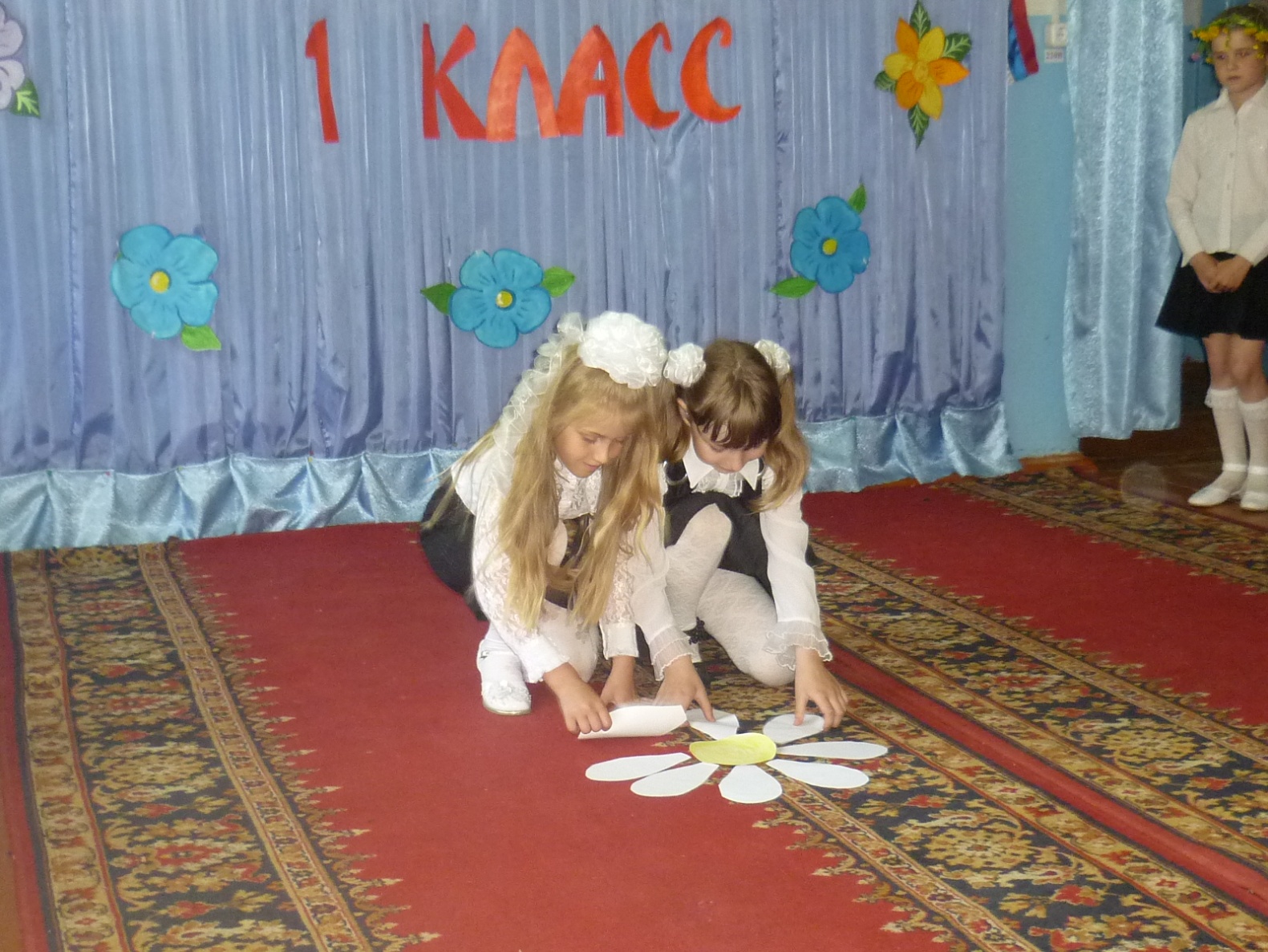 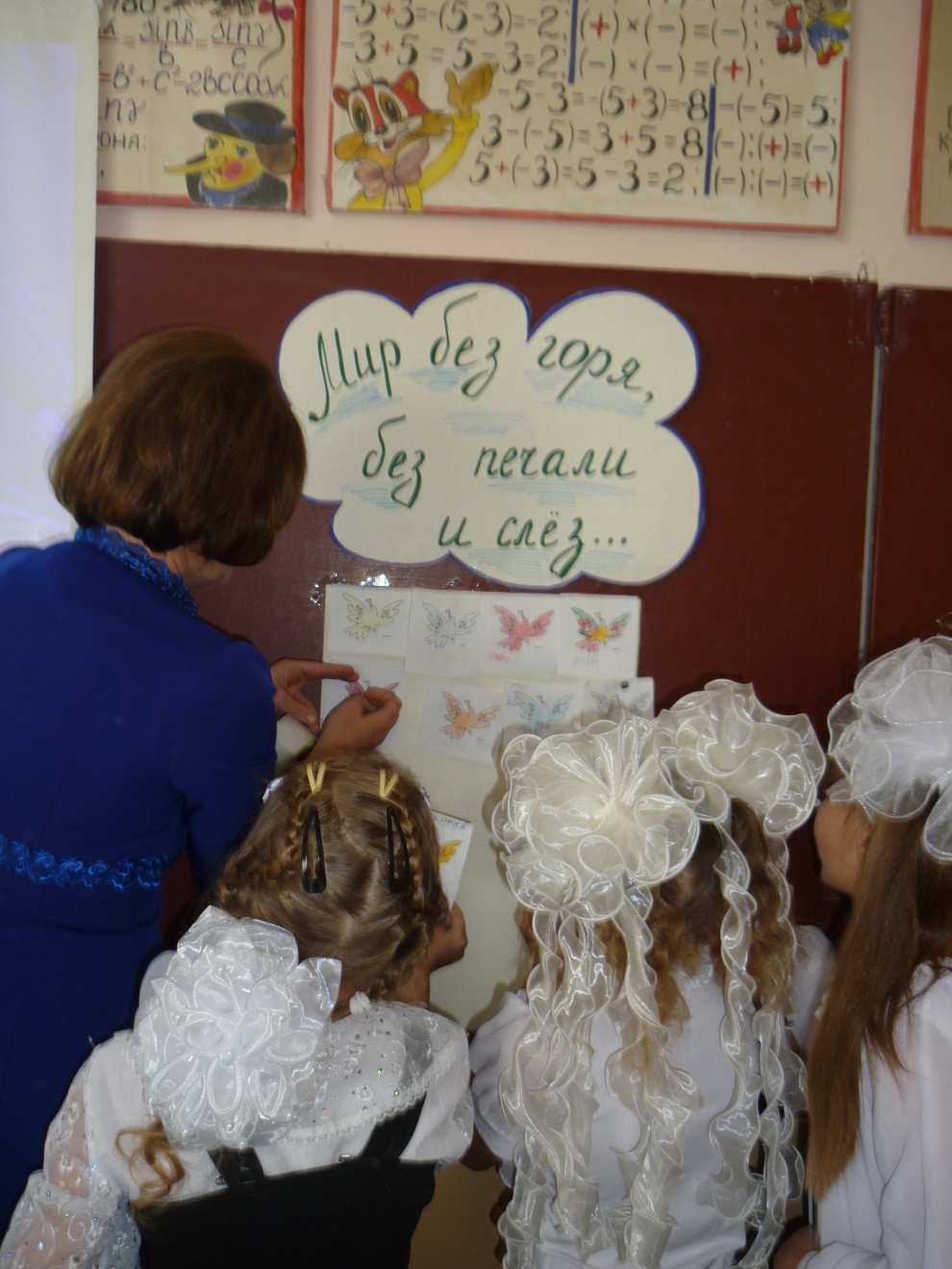 